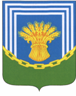                                            АДМИНИСТРАЦИЯ                  РЕДУТОВСКОГО СЕЛЬСКОГО ПОСЕЛЕНИЯ                ЧЕСМЕНСКОГО МУНИЦИПАЛЬНОГО РАЙОНА                                        ЧЕЛЯБИНСКОЙ ОБЛАСТИ____________________________________________________________________________________              (наименование объекта экономики)                                                              ПРИКАЗ                                                        руководителя объекта"__" ______ 2018 г.  п.Редутово_                                                                                         N _____     (место издания документа,       населенный пункт)      "Об организации эвакуационных мероприятии             и подготовке эвакуационных органов"    В   связи   с   переработкой    планов   гражданской   обороныи на основании указаний __________________________________________                                    (наименование вышестоящих органов)На основании Федерального закона РФ от 12.02.1998г. № 28-ФЗ, ст.2.9,приказываю:1. Утвердить Положение об организации эвакуационных мероприятий и подготовке эвакуационных органов.2. Назначить:2.1. Председателем объектовой эвакуационной комиссии - специалиста администрации Редутовского сельского поселния Тукмабетову Д.Х.2.2. Заместителем председателя объектовой эвакуационной комиссии – инструктора по спорту Утеева И.И.2.3. Заместителем председателя объектовой эвакуационной комиссии - представителем в городскую эвакуационную комиссию - _______3. Председателю объектовой эвакуационной комиссии _________ совместно с отделом ГОЧС:3.1. До ______ подготовить предложения и проект приказа о персональном составе эвакуационных органов объекта.3.2. До _______ по согласованию с территориальной эвакуационной комиссией организовать проведение необходимых расчетов и разработку эвакуационных документов.3.3. После утверждения персонального состава эвакоорганов объекта организовать практическое обучение личного состава действиям по предназначению.3.4. Председателю объектовой эвакуационной комиссии осуществлять методическое руководство при проведении подготовительных мероприятий к организации эвакуации.4. Руководителям отделов и подразделений объекта определить по предложениям председателя объектовой эвакуационной комиссии персональный состав, выделяемый в эвакоорганы объекта, и обеспечить его подготовку.5. При переработке эвакуационных документов руководствоваться рекомендациями территориальных органов гражданской обороны и указаниями министерства.6. Планирование мероприятий, требующих финансовых затрат, материально-технических средств и трудовых ресурсов, осуществлять во взаимодействии с отделами и подразделениями объекта установленным порядком.7. Контроль за исполнением приказа оставляю за собой.Глава Редутовского сельского поселения______________                    С.Р.Башаков             (наименование организации)                                                                                                Приложение к приказу                                                                                               _______________________________                                                                                                     (наименование объекта экономики)                                                                                                от "___" _____ 200___ г. N ____                                                    ПОЛОЖЕНИЕоб организации эвакуационных мероприятий и подготовке эвакуационных органов (приложение к приказу руководителя объекта "Об организации эвакуационных мероприятий и подготовке эвакуационных органов")1. Общие положения1.1. Эвакуация и рассредоточение в загородную зону рабочих и служащих объектов экономики из городов - одна из главных задач гражданской обороны по защите населения от воздействия противника в военное время. Кроме того, необходимость осуществления эвакомероприятий может возникнуть и в мирное время, в случае возникновения крупных производственных аварий с выбросом в окружающую среду вредных веществ, при угрозе затопления в результате разрушения гидротехнических сооружений и других чрезвычайных ситуациях.Примерная структура эвакуационных органов приведена в приложении.1.2. Общее руководство планированием эвакомероприятий на объекте осуществляет руководитель объекта через своего заместителя (начальника отдела ГОЧС) и председателя объектовой эвакуационной комиссии.1.3. Непосредственное руководство подготовкой к проведению эвакомероприятий возлагается на эвакуационную комиссию объекта (объектовую эвакокомиссию - ОЭК). При решении поставленных задач ОЭК взаимодействует с городской (территориальной) эвакуационной комиссией (ГЭК).1.4. Председателем ОЭК назначается заместитель руководителя объекта по общим вопросам, его заместителем - начальник отдела кадров.1.5. В состав ОЭК включается необходимое количество персонала из состава отдела кадров, профкома, отделов и подразделений объекта.Список должностных лиц эвакуационной комиссии объекта и функциональные обязанности должностных лиц эвакуационных органов приведены в приложениях.1.6. Для сбора, учета, формирования, обеспечения и отправки колонн эвакуируемого персонала объекта и членов семей (далее - эваконаселение) создаются эвакуационные группы (ЭГ), сборные эвакуационные пункты (СЭПы), администрация промежуточных пунктов эвакуации (ППЭ) и пункты выдачи средств индивидуальной защиты (ПВ СИЗ) и другие.1.7. Эвакуационные группы создаются на базе крупных подразделений объекта, а их доукомплектование личным составом при необходимости производится за счет персонала других подразделений, приписанных к этим эвакогруппам.Списки должностных лиц эвакуационной группы, оперативной группы ОЭК на промежуточном пункте эвакуации и в загородной зоне приведены в соответствующих приложениях.2. Задачи эвакуационной комиссии2.1. В мирное время2.1.1. Разработка и ежегодное уточнение плана эвакуации рабочих, служащих и членов их семей, мероприятий по всестороннему обеспечению эвакуации.2.1.2. Разработка и осуществление мероприятий по освоению закрепленного района (пункта) размещения, подготовка поквартирной схемы размещения рабочих, служащих и членов их семей в загородной зоне.2.1.3. Подготовка предложений руководителю объекта о составе администрации СЭП, назначении начальников эвакуационных эшелонов, старших по автомобильным и пешим колоннам. Организация подготовки личного состава администрации СЭП, начальников (старших) эвакуационных эшелонов, колонн, групп эвакокомиссии к практической работе по предназначению.2.2. При переводе ГО с мирного на военное положение2.2.1. Уточнение плана эвакуации, мероприятий по ее обеспечению, а также списков эвакуируемых рабочих, служащих и членов их семей.2.2.2. Подготовка к развертыванию и развертывание СЭП, приведение в готовность имеющихся защитных сооружений.2.2.3. Уточнение с эвакоприемными комиссиями порядка приема, размещения и обеспечения рабочих, служащих и членов их семей в загородной зоне.2.3. С получением распоряжения на проведение эвакуации2.3.1. Оповещение рабочих и служащих объекта о начале эвакуации, времени прибытия их и членов семей на СЭП.2.3.2. Постановка задач начальникам эвакуационных эшелонов, старшим по автомобильным и пешим колоннам, вручение им списков эвакуируемых, входящих в состав колонны (эшелона).2.3.3. Поддержание взаимодействия с транспортными органами, выделяющими транспортные средства для вывоза рабочих и служащих объекта и членов их семей в загородную зону.2.3.4. Проведение учета и доведение до руководителя объекта и районной (городской) эвакокомиссии сведений о количестве вывезенных в загородную зону рабочих, служащих и членов их семей (по времени, видам транспорта).2.3.5. Обеспечение во взаимодействии с аварийно-спасательными службами защиты эвакуируемых на СЭП, пунктах посадки и на промежуточных пунктах эвакуации.2.3.6. Поддержание взаимодействия с эвакоприемными комиссиями, при необходимости посылка туда своих представителей.3. Организация проведения эвакомероприятий3.1. В военное время3.1.1. В целях скорейшего вывода эваконаселения за границу зоны возможного поражения в условиях угрозы нападения противника и в случае недостатка эвакотранспорта эвакуация организуется комбинированным способом.Сущность комбинированного способа эвакуации состоит в том, что на первом этапе проводятся массовый вывоз эваконаселения с СЭП всеми видами транспорта, в том числе и личным, и вывод пешим порядком на ППЭ. При этом на сборном эвакопункте производятся учет, комплектование и отправка колонн на пункты (станции) посадки или непосредственно на ППЭ. Для сопровождения колонн из состава эвакоорганов выделяются сопровождающие (старшие колонн, начальники эшелонов).В целях организации правильного учета эвакоресурсов в ходе эвакуации весь персонал объекта перед началом проведения эвакуации может обеспечиваться эвакуационными удостоверениями. Выдача их производится установленным порядком при переводе объекта с мирного на военное положение или при возникновении чрезвычайных ситуаций.С прибытием на ППЭ проводится регистрация эваконаселения, ему уточняются конечные пункты эвакуации, порядок дальнейшего вывоза транспортом и др.Потенциально эваконаселение на ППЭ может находиться продолжительное время, в связи с чем должно быть организовано инженерное оборудование района развертывания ППЭ, пунктов обогрева в зимнее время (строительство землянок, шалашей, бараков) и решение вопросов снабжения и обслуживания эваконаселения.В случае использования железнодорожного транспорта или при наличии достаточного количества автомобильного транспорта вывоз эваконаселения в пункты эвакуации может проводиться минуя ППЭ, с пунктов посадки на транспорт.На втором этапе эвакуации эваконаселение организованно перевозится с ППЭ в населенные пункты района эвакуации. В первую очередь подлежат отправке дети до 7 лет с родителями, инвалиды, пенсионеры, больные.Эваконаселение, прибывшее на ППЭ личным транспортом, убывает с ППЭ в составе организованных колонн после регистрации и получения эвакуационных удостоверений (маршрутных листов). Форма эвакуационного удостоверения приведена в приложении. При наличии свободных мест в личном транспорте туда подсаживаются эвакуируемые из числа находящихся на ППЭ. Личный транспорт осуществляет перевозки только к пункту эвакуации.3.1.2. Сборные эвакуационные пункты развертываются:N 1 - для населения, проживающего в поселке ___, СЭП оборудуется в здании Дома культуры ____;3.1.3. Маршруты эвакуации:N 1 - СЭП N 1 - ул. ____ - ул. ____ - пос. ____ - ППЭ и далее в загородную зону. Исходный пункт на маршруте эвакуации N 1 - развилка дорог ____;3.1.4. Движение транспорта и пеших колонн по маршрутам на время эвакуации организуется одностороннее (только из города).3.1.5. Промежуточный пункт эвакуации оборудуется в районе д. ________3.1.6. Основной эвакуационный маршрут N 1.3.1.7. Для поддержания основного эвакомаршрута в проезжем состоянии, регулирования движения, оказания медицинской помощи и технической помощи назначаются комендантские участки, которые оборудуются силами аварийно-спасательных формирований подразделений объекта.3.1.8. Эвакуационные группы создаются:N 1: на базе и из персонала ____;N 2: на базе и из персонала ____;N 3: на базе и из персонала ____3.2. При возникновении чрезвычайных ситуаций:3.2.1. В случае возникновения крупных производственных аварий и в условиях воздействия на людей вредных веществ эвакуация организуется путем вывоза населения автотранспортом.На первом этапе население из жилых домов эвакуируется на промежуточный пункт эвакуации, где при необходимости проходит индивидуальный контроль зараженности и санитарную обработку, получает неотложное медицинское обслуживание, обеспечивается питанием.В дальнейшем после регистрации на ППЭ эваконаселение транспортом территориальных органов загородной зоны отправляется к местам расселения.3.2.2. Сборные эвакуационные пункты в этом случае не развертываются.Личный состав эвакогрупп (кроме входящего в ППЭ) задействуется для поквартирных обходов жилых домов, уточнения списков и отправки эвакуируемых.Обязательной эвакуации подлежит все население, находящееся в жилом доме, квартале, за исключением дежурных смен объектов экономики. Транспорт подается к подъезду дома или в квартал.3.2.3. Порядок проведения эвакуации определяется решением ГЭК.Места сбора эвакогрупп - помещения, предназначенные для развертывания СЭП.3.2.4. В ходе организации эвакуации на эвакогруппы могут быть возложены дополнительные обязанности по выдаче обслуживаемому населению медицинских профилактических препаратов, средств индивидуальной защиты, памяток и рекомендаций населению по действиям в сложившейся обстановке.3.2.5. Закрепление за эвакогруппами жилых кварталов города производится заблаговременно решением ГЭК.Эвакуационные списки в двух экземплярах (по форме 1э, приведенной в приложении) готовятся эвакогруппами совместно с администрацией жилищно-эксплуатационных органов, хранятся в ГЭК и корректируются один раз в два года. Выдача эвакуационных списков в эвакогруппы осуществляется ГЭК после принятия решения на проведение эвакуации.3.2.6. Эвакуация детей из дошкольных учреждений и школ проводится транспортом, подаваемым непосредственно к детским дошкольным учреждениям и школам, в сопровождении обслуживающего персонала.Данные о количестве эвакуированных детей передаются в эвакуационные комиссии и ГЭК. Ответственность за проведение эвакуации детей возлагается на руководителей дошкольных учреждений, школ и ГПТУ.3.2.7. Администрация ППЭ задействуется для развертывания промежуточных пунктов эвакуации.3.2.8. В зависимости от обстановки промежуточные пункты эвакуации могут развертываться: основной (N 1) -_____; запасной (N 2) -____3.2.9. Общее руководство развертыванием ППЭ осуществляет заместитель председателя ОЭК по ППЭ.4. Организация управления эвакоорганами и эвакуацией4.1. С получением установленного сигнала председатель эвакокомиссии или его заместитель прибывают на пункт управления ГО объекта.После получения задачи и уяснения обстановки они убывают на свои рабочие места, где развертывают пункт управления ОЭК, организуют оповещение и сбор личного состава эвакокомиссии и далее действуют в соответствии с календарным планом мероприятий ОЭК. Схема оповещения личного состава ОЭК приведена в приложении к плану ГО.4.2. С получением распоряжения N 2 приводятся в готовность эвакогруппы подразделений. Руководители эвакогрупп проводят рекогносцировку и подготовку мест развертывания СЭП, организуют выдачу эвакуационных удостоверений в подразделения объекта.В ОЭК организуется круглосуточное дежурство руководящего состава. Заместители председателя ОЭК убывают в ГЭК для уточнения плана эвакуации.4.3. С получением распоряжения N 3 ОЭК организует развертывание СЭП по полной схеме, получение со складов ГО средств индивидуальной защиты.В загородную зону направляются заместитель ОЭК по ППЭ и администрация ППЭ эвакогрупп.Промежуточные эвакопункты развертываются и оборудуются в полном объеме.Вся служебная документация готовится к вывозу в загородную зону.В эвакуационные списки вносятся данные о количестве рассредоточиваемого персонала, входящего в невоенизированные формирования.Организуется эвакуация персонала и учащихся профессиональных учебных заведений, от работы освобождаются лица, не вошедшие в аварийно-спасательные формирования и не задействованные в переводе объекта на особые режимы работы.Оперативная группа ОЭК направляется в загородную зону.4.4. С получением распоряжения N 4 организуется эвакуация в полном объеме.4.5. Во все периоды действия эвакоорганов оповещение и связь организуются по существующим средствам связи, а с развертыванием ППЭ - и с использованием радиосвязи.4.6. Донесения о ходе эвакомероприятий представляются в ГЭК и отдел ГОЧС объекта согласно табелю срочных донесений.4.7. Взаимодействие с транспортной службой организуется через центральный диспетчерский пункт.4.8. Пункт управления ОЭК - здание отдела кадров, запасной пункт управления ОЭК - в защитном сооружении ____5. Планирование эвакуационных мероприятий5.1. Сведения, включаемые в план ГО объекта5.1.1. В раздел 2 текстовой части плана ГО - "Организация мероприятий по эвакуации":- порядок и сроки проведения эвакуации персонала и членов семей, силы и средства для ее проведения, маршруты движения;- расчет и организация работы сборных эвакопунктов и пунктов посадки, создаваемых на объекте;- расчет эвакуируемых по видам транспорта и по маршрутам движения;- организация размещения эвакуируемых в загородной зоне;- организация подвоза работающих смен;- порядок вывоза материальных ценностей.5.1.2. В приложение к текстовой части плана ГО - "Расчет на проведение мероприятий по эвакуации". Документ может разрабатываться на карте (схеме) с указанием:- местоположения объекта, административных границ сельских районов загородной зоны;- границ зон возможных сильных разрушений, границ зон непоселения вокруг потенциально опасных объектов;- границ зон возможного катастрофического затопления;- маршрутов рассредоточения и эвакуации с указанием количества транспорта на каждом маршруте и численности вывозимого (выводимого) населения;- закрепленных за объектом населенных пунктов эвакуации с указанием численности проживающих и подселяемых и плотности населения;- станций (пунктов) посадки (высадки), эвакоприемных пунктов и маршрутов развоза эваконаселения до мест расселения;- промежуточных пунктов эвакуации;- расчета численности населения, вывозимого различными видами транспорта и выводимого пешим порядком;- сроков завершения рассредоточения и эвакуации;- порядка организации оповещения и сбора населения;- порядка обеспечения рассредоточения и эвакуации;- порядка организации управления рассредоточением и эвакуацией.5.2. Документы эвакуационной комиссии объектаПримерный перечень документов, разрабатываемых в объектовой эвакокомиссии, может включать:1. Приказ о создании эвакоорганов и назначении должностных лиц в эвакоорганы.2. Штатно-должностной список эвакуационных органов.3. Функциональные обязанности должностных лиц эвакоорганов.4. Календарный план основных мероприятий эвакуационной комиссии.5. Схему оповещения личного состава эвакоорганов.6. Выписку из плана (расчета) эвакуации населения города.7. План рассредоточения и эвакуации персонала объекта и членов семей.8. Выписку из графика подачи транспорта на СЭПы.9. Ордер территориальной ЭК для занятия населенного пункта.10. Схему(-мы) развертывания СЭП и ПЭП.11. Маршрутные карточки.12. Удостоверения старших колонн.13. Списки эвакуируемых:- территориальный (форма 1э);- по подразделениям (форма 2э).14. Эвакуационные удостоверения.15. Справочную и информационную документацию.16. Перечень оборудования и имущества для СЭП, ППЭ и ПВ СИЗ.17. Накладные на получение СИЗ, приборов дозиметрического контроля и другого имущества.18. График движения колонн по маршрутам эвакуации.19. Схему оборудования маршрутов пешей эвакуации.20. Схему размещения эваконаселения на большом привале на маршруте пешей эвакуации.21. Расчет на отселение из приграничной зоны.22. Соглашение-обязательство об использовании личного транспорта для эвакуации.23. Скользящий график работы предприятия, увязанный с графиком подвоза рабочих и служащих.24. Основные показатели планирования эвакуации и рассредоточения.25. Список телефонов должностных лиц ГО и пунктов управления и др.Вышеуказанные документы разрабатываются в количестве не менее двух экземпляров и хранятся: первый - в отделе ГОЧС объекта, второй - в эвакокомиссии.Корректировка документов производится ежегодно к 1 марта по состоянию на 1 января и по мере необходимости - в течение года. Степень секретности документов определяется в соответствии с ведомственным перечнем сведений, подлежащих засекречиванию.6. Организация обучения эвакоорганов6.1. Председатель эвакокомиссии подлежит обучению в группе N 1 (руководителя объекта). Заместитель председателя эвакокомиссии - в группе N 2 (начальника отдела ГОЧС объекта).6.2. Для подготовки командно-начальствующего состава эвакоорганов организуется учебная группа эвакоорганов. В нее включаются: заместители председателя, их помощники, руководители групп эвакокомиссии, руководители эвакогрупп и их заместители, начальники СЭП и ППЭ.Руководитель учебной группы - председатель ОЭК. Занятия в группе эвакоорганов проводятся по специально разрабатываемой программе ежегодно, методом двухдневного учебного сбора под руководством отдела ГОЧС и ГЭК. Остальной личный состав эвакоорганов проходит обучение по обязательному минимуму знаний ГО в составе своих подразделений.6.3. Для отработки практических навыков действий весь состав эвакоорганов объекта ежегодно привлекается на тактико-специальное учение, которое может совмещаться с комплексными учениями ГО и объектовыми тренировками.Приложения...Заместитель руководителяобъекта - председатель ОЭК ___________Начальник отдела ГОЧС ___________1. Функциональные обязанности председателя объектовой эвакокомиссииПредседатель объектовой эвакокомиссии (ОЭК) подчиняется руководителю объекта и председателю городской эвакуационной комиссии (ГЭК).Он отвечает за планирование эвакуационных мероприятий, организацию работы эвакокомиссии, подготовку личного состава эвакуационных органов объекта, их постоянную готовность и успешное выполнение задач по проведению рассредоточения и эвакуации. Он обязан:В мирное время:- определить состав ОЭК и распределить функциональные обязанности среди личного состава:- подготовить предложения о составе эвакоорганов объекта;- организовать подготовку членов эвакокомиссии, проводить тренировки и учения;- руководить разработкой плана эвакуации объекта, организовать контроль и оказание помощи в разработке планов эвакуации в подразделениях объекта;- ознакомиться с дислокацией мест размещения в загородной зоне, мест развертывания СЭП и ППЭ, взаимодействие с ГЭК и эвакоприемными комиссиями сельских районов.2. При переводе го с мирного на военное положение:- организовать выполнение мероприятий в соответствии с календарным планом ОЭК;- установить круглосуточное дежурство и связь с взаимодействующими службами и эвакоорганами;- выполнить корректировку плана эвакуации;- уточнить обеспеченность транспортом;- обеспечить развертывание и организовать работу СЭПов, ППЭ;- контролировать взаимодействие с эвакоприемными комиссиями в районах загородной зоны;- организовать обеспечение личного состава эвакокомиссии средствами индивидуальной защиты;- организовать выдачу эвакуационных удостоверений работникам предприятия.3. С получением распоряжения на проведение эвакомероприятий:- организовать работу эвакоорганов, поставить задачи личному составу;- установить связь с руководителем объекта и подразделений; - информировать их о порядке эвакуации и других вопросов согласно обстановки;- обеспечить контроль за работой СЭП, ППЭ, своевременной подачей транспорта и отправкой колонн;- докладывать руководителю объекта и председателю ГЭК о ходе эвакуации;- по сигналу «Воздушная тревога» обеспечить укрытие личного состава ОЭК;- осуществить контроль эвакуации служебных документов;- при завершении эвакуационных мероприятий эвакуировать личный состав эвакоорганов в загородную зону и совместно с представителями ГЭК и местными органами власти организовать размещение, и всестороннее обеспечение эвакуированных.4. При внезапном нападении противника:- в зависимости от сложившейся обстановки прибыть на запасной пункт управления ГО объекта;- организовать работу эвакоорганов сохранившимися силами личного состава. - при необходимости доукомплектовать их людьми из числа эвакуируемого населения;- установить взаимодействие с ГЭК и эвакокомиссиями других объектов и совместно с ними организовать вывод и учет сохранившегося населения из очагов поражения.5. При возникновении крупных аварий, катастроф и стихийных бедствий:- организовать работу подчиненных эвакоорганов в соответствии с обстановкой и решениями комиссии по чрезвычайным ситуациям;- обеспечить развертывание и нормальную работу промежуточного пункта эвакуации;Функциональные обязанности заместителя председателя оэкЗаместитель председателя объектовой эвакокомиссии подчиняется ее председателю.В отсутствие председателя ОЭК он выполняет его обязанности. Он непосредственно отвечает за обучение руководящего состава ОЭК и эвакогрупп объектов, контролирует готовность эвакогрупп к выполнению возложенных на них задач.Он обязан:В мирное время:- готовить предложения председателю ОЭК о составе ОЭК;- совместно с отделом ГОЧС определять маршруты следования в пункты эвакуацииних и согласовывать эти вопросы с ГЭК;- организовать проведение занятий по специальной подготовке в группе руководителей эвакоорганов;- организовать разработку Плана эвакуации силами личного состава эвакокомиссий;- рассматривать и согласовывать оперативные документы эвакогрупп по организации эвакомероприятий;- организовать корректировку эвакуационных списков в подразделениях и Плана эвакуации.2. При переводе го с мирного на военное положение:- организовать сбор личного состава эвакокомиссии;- установить круглосуточное дежурство заместителей председателя ОЭК и связь с взаимодействующими органами и эвакогруппами;- организовать корректировку плана эвакуации в соответствии со складывающейся обстановкой;- уточнить возможности транспорта;- направить в установленное время оперативные группы в ППЭ и загородную зону;- контролировать ход выполнения мероприятий, предусмотренных календарным планом основных мероприятий ОЭК;- представлять в установленное время доклады в отдел ГОЧС объекта и ГЭК.3. С объявлением эвакуации:- поставить задачи эвакоорганам подразделений;- установить связь с руководителями подразделений и информировать их о порядке эвакуации;- обеспечить контроль за работой сборных эвакуационных пунктов и промежуточных пунктов эвакуации;- информировать руководителей ОГ в загородной зоне об отправке эвакоресурсов;- осуществить контроль за эвакуацией служебных документов;- по сигналу «Воздушная тревога» обеспечить укрытие личного состава эвакокомиссии в защитном сооружении;- обеспечить учет эвакуируемых;- докладывать начальнику ОЭК о ходе эвакуации.4. При внезапном нападении противника:- укрыться в ближайшем защитном сооружении;- в зависимости от обстановки силами добровольцев организовать эвакуацию сохранившегося населения из города на ППЭ;- установить взаимодействие с органами управления ГО объекта и города;- организовать работу ОЭК за счет штатного состава и вновь привлекаемых из числа работников объекта и населения;- организовать спасение и эвакуацию служебных документов.3. Функциональные обязанности руководителя группы сбора и учета информации оэкРуководитель группы сбора и учета информации объектовой эвакокомиссии подчиняется ее председателю (заместителю). Он непосредственно организует разработку документов по учету и сбору информации для ОЭК, контроль за своевременной регистрацией и учетом прибывающих на СЭП и ППЭ эвакуируемых. Несет личную ответственность за обеспечение постоянной и бесперебойной связи руководящего ОЭК с руководством отдела ГОЧС объекта, ГЭК, СЭП и ППЭ, загородной зоной, оповещение личного состава ОЭК. В отсутствии руководителя группы, его обязанности выполняет лицо, его заменяющее.Он обязан:В мирное время:- укомплектовать группу личным составом в соответствии с утвержденным штатно - должностным списком ОЭК;- организовать и проводить подготовку личного состава группы по программам специальной подготовки;- знать систему организации управления, связи, оповещения ГО и ОЭК;- знать порядок организации сбора и учета информации эвакомероприятий;- обеспечить своевременное оповещение и сбор личного состава ОЭК по оперативным положениям и сигналам ГО;- разработать необходимую для работы группы рабочую документацию;- представлять предложения председателю ОЭК по совершенствованию служб связи и системы оповещения личного состава;- рассматривать и согласовывать оперативные документы эвакогрупп объекта по организации учета и сбора информации, связи и оповещения.2. При переводе го с мирного на военное положение:- по указанию руководства ОЭК организовать оповещение и сбор личного состава ОЭК;- прибыть на пункт сбора, проверить прибытие личного состава ОЭК, согласно штатно-должностному списку и доложить председателю (заместителю) ОЭК;- проверить все виды оповещения и связи с отделом ГОЧС объекта, ГЭК, СЭП, ППЭ и поддерживать их в постоянной готовности;- осуществлять сбор и учет информации в ходе развертывания СЭП и ППЭ;- организовать выдачу эвакуационных удостоверений в подразделения предприятия.3. С объявлением эвакуации:- установить связь с руководителями эвакогрупп подразделений;- организовать контроль за регистацией и учетом эваконаселения, прибывающего (убывающего) на СЭП (ППЭ);- вести постоянный учет эвакуированного населения;- по сигналу «Воздушная тревога» обеспечить укрытие личного состава группы в защитных сооружениях;- информировать председателя (заместителя) ОЭК об отправке эвакоколонн.4. При внезапном нападении противника:- принять срочные меры по оповещению;- укрыться в ближайшем защитном сооружении;- уточнить обстановку, принять меры к выводу сохранившихся людей в ППЭ.4. Функциональные обязанностизаместителя председателя ОЭК по промежуточному пункту эвакуацииЗаместитель председателя ОЭК по промежуточному пункту эвакуации подчиняется председателю ОЭК. Он отвечает за готовность, своевременное развертывание ППЭ и организацию его работы. Заместителю председателя ОЭК и ППЭ с объявлением оперативных положений ГО подчиняется личный состав ППЭ всех эвакогрупп подразделений объекта.Он обязан:1. В мирное время:- участвовать в разработке Плана эвакуации;- разрабатывать необходимую документацию по приведению в готовность ППЭ;- подавать предложения в ОЭК, ГЭК и отдел ГОЧС объекта по организации и совершенствованию работы ППЭ.2. При переводе ГО с мирного на военное положение:- прибыть на пункт управления ОЭК, уточнить обстановку и получить задачу;- получить необходимые документы, приписанный транспорт, имущество и инвентарь;- собрать личный состав ППЭ эвакогрупп объекта;- по указанию председателя ОЭК вывести оперативную группу в район развертывания ППЭ и организовать его оборудование.3. С началом эвакуации населения:- руководить работой личного состава ППЭ;- организовать учет прибывающего эваконаселения на ППЭ;- определять совместно с руководителями ОЭК состав эвакоколонн из ППЭ;- лично ставить задачу начальникам колонн на осуществление эвакоперевозок;- принимать возможные меры к всестороннему обеспечению работы ППЭ;- в установленные сроки и при необходимости представлять доклады в ОЭК;- обеспечивать выдачу эвакоудостоверений эвакуируемым на личном транспорте.4. При внезапном нападении противника:- принять срочные меры по оповещению;- укрыться в ближайшем защитном сооружении;- независимо от обстановки выдвинуться в район развертывания ППЭ и наличными силами организовать его развертывание;- установить связь с запасными пунктами управления ГО объекта и города;- организовать учет прибывающего на ППЭ эваконаселения и руководство их действиями.5. Функциональные обязанностизаместителя председателя объектовой эвакуационной комиссии по загородной зонеЗаместитель председателя ОЭК по загородной зоне подчиняется председателю ОЭК и его заместителю. Он выполняет функции начальника оперативной группы ОЭК в загородной зоне и отвечает за прием и размещение эваконаселения в населенных пунктах загородной зоны. С объявлением степеней готовности ГО ему подчиняются заместители ру-ководителей эвакогрупп подразделений по размещению в загородной зоне.Он обязан:1. В мирное время:- участвовать в разработке Плана эвакуации;- разработать необходимую документацию по приведению оперативной группы (ОГ) в готовность;- подавать предложения по совершенствованию организации процесса эвакуации с ППЭ в загородную зону;- знать характеристики маршрутов эвакуации, состояние и возможности пунктов расселения эвакуируемых;- знать ответственных лиц эвакоприемных комиссий сельских районов, порядок связи с ними;- установить взаимодействие с начальником ОГ ГЭК по загородной зоне.2. При переводе го с мирного на военное положение:- прибыть на пункт управления ОЭК, уточнить обстановку и задачу;- получить необходимые документы, транспорт;- организовать сбор и определить порядок убытия в загородную зону личного состава ОГ;- организовать взаимодействие с ОГ ГЭК;- по дополнительному распоряжению убыть вместе с ОГ в загородную зону;- с прибытием в загородную зону во взаимодействии с эвакоприемной комиссией сельского района и населенного пункта организовать работу пунктов встречи;- установить связь с ОЭК и ОГ ГЭК.3. С началом эвакуации населения:- организовать встречу эваконаселения на пунктах встречи, прием и размещение эвакуируемых;- организовать перевозки эвакуированных с пунктов встречи в пункты расселения транспортом объектов района;- осуществить учёт движения транспорта объекта на ППЭ;- организовать защиту эвакуированных, всестороннее их обеспечение;- вести учет развертывания медицинских учреждений ГО объекта в загородной зоне.4. При внезапном нападении противника:- принять срочные меры по оповещению;- укрыться в ближайшем защитном сооружении;- после уточнения обстановки выдвинуться в район развертывания ППЭ и приступить к выполнению функциональных обязанностей.6. Функциональные обязанностируководителя эвакуационной группы подразделения объектаРуководитель эвакуационной группы (ЭГ) подразделения объекта подчиняется председателю ОЭК и руководителю подразделения. Руководитель ЭГ является членом ОЭК объекта.Он несет ответственность за готовность эвакогруппы, организацию работы ее функциональных звеньев (СЭП, ППЭ, ПВП), своевременную отправку эвакуируемых в загородную зону.Ему подчиняется весь личный состав эвакогруппы и население, находящееся на сборном эвакопункте.Он обязан:1. В мирное время:- совместно с отделом ГОЧС подразделения укомплектовать эвакогруппу личным составом и подготовить его для практической работы по проведению эвакуации, проводить обучение и тренировки;- определить порядок приведения в готовность эвакогруппы и развертывания СЭП, ППЭ;- знать районы размещения эвакуируемых в загородной зоне и маршруты эвакуации;- разработать и регулярно корректировать служебные документы эвакогруппы;- совместно с отделом ГОЧС подразделения подготовить списки эвакуируемых.2. При переводе го с мирного на военное положение:- привести в готовность эвакогруппу;- получить указания и необходимые документы в ОЭК;- уточнить порядок организации эвакуации, количество выделяемого транспорта;- развернуть в установленные сроки СЭП, ППЭ и направить в состав оперативной группы ОЭК своих представителей.3. С началом эвакуации населения:- организовать работу СЭП и ППЭ;- руководить действиями личного состава ЭГ и оказывать практическую помощь начальнику СЭП;- информировать ОЭК о ходе эвакуации.7. Функциональные обязанности начальника сборного эвакуационного пунктаНачальник сборного эвакуационного пункта (СЭП) подчиняется руководителю эвакуационной группы (ЭГ) и несет ответственность за готовность, своевременное развертывание и организацию работы эвакуационного пункта. Ему подчиняется весь личный состав СЭП и население, находящееся на СЭП.В отсутствие руководителя ЭГ начальник СЭП выполняет его обязанности.Он обязан:1. В мирное время:- укомплектовать СЭП личным составом, определить их обязанности;- изучить здания (помещения), выделенные для организации работы СЭП;- разработать и регулярно корректировать необходимые документы СЭП;- подготовить необходимое оборудование и инвентарь для развертывания СЭП;- уточнить состав сил и средств, выделяемых аварийно-спасательными службами (медицинской и охраны общественного порядка).2. При переводе го с мирного на военное положение:- получить задачу от руководителя ЭГ;- привести в готовность личный состав и организовать развертывание СЭП;- уточнить численность эваконаселения, порядок их укрытия в ближайших защитных сооружениях;- установить связь с руководителями ОЭК, подразделений и уточнить время прибытия людей на СЭП.3. С началом эвакуации населения:- организовать учет прибывающего на СЭП населения;- организовать формирование и отправку пеших колонн, распределение людей по автомашинам;- при подаче сигнала «Воздушная тревога» организовать укрытие населения, находящегося на СЭП;- постоянно поддерживать общественный порядок на СЭП;- докладывать в ОЭК о ходе эвакуации;- по окончании работы эвакуировать личный состав СЭП в загородную зону, доложить итоговые данные и сдать всю документацию в ОЭК.8. Функциональные обязанности начальника промежуточного пункта эвакуации эвакогруппы подразделенияНачальник промежуточного пункта эвакуации (ППЭ) эвакогруппы (ЭГ) подразделения объекта подчиняется руководителю ЭГ подразделения и заместителю председателя ОЭК по ППЭ.Он отвечает за готовность, своевременное развертывание, оборудование промежуточного пункта эвакуации и организацию его работы. С прибытием в район развертывания ППЭ начальник ППЭ подчиняется заместителю председателя ОЭК по ППЭ.Он обязан:1. В мирное время:- совместно с отделом ГОЧС подразделения и руководителем ЭГ укомплектовать ППЭ личным составом, определить их обязанности и организовать обучение;- изучить район развертывания ППЭ, наметить мероприятия по оборудованию ППЭ и определить способы их выполнения;- разработать и своевременно корректировать план развертывания ППЭ.2. При переводе ГО с мирного на военное положение:- организовать сбор личного состава ППЭ;- уточнить порядок убытия в район развертывания ППЭ, а с выходом в него организовать выполнение предусмотренных мероприятий;- уточнить порядок взаимодействия с соседними ППЭ и аварийно-спасательными службами объекта.3. С началом эвакуации населения:- организовать учет прибывшего на ППЭ населения;- руководить действиями администрации ППЭ по формированию эвакоколонны, выдаче эвакоудостоверений, маршрутных листов и т.д.;- организовать строительство простейших укрытий, поддержание порядка и регулирование движения;- докладывать заместителю ОЭК по ППЭ о ходе эвакуации;- организовать всестороннее обеспечение эваконаселения.9. Функциональные обязанностиначальника пункта выдачи средств индивидуальной защитыНачальник пункта выдачи средств индивидуальной защиты (ПВ СИЗ) подчиняется руководителю эвакогруппы и его заместителю.Он отвечает за своевременное получение со складов ГО объекта и выдачу средств индивидуальной защиты эвакуируемому населению. В зависимости об обстановки пункт выдачи СИЗ может быть развернут на СЭП или ППЭ.Он обязан:1. В мирное время:- знать предназначение, устройство и порядок использования, подбора СИЗ (гражданский противогаз, респиратор, аптечка индивидуальная, камера защитная детская, детский противогаз);- изучить порядок развертывания элементов ПВ СИЗ и организацию его работы;- подготовить личный состав ПВ СИЗ к работе по предназначению;- уточнить места складирования СИЗ, порядок их получения;- уточнить точное количество СИЗ, подлежащее получению и выдаче;- подготовить необходимую документацию ПВ СИЗ;проводить КШУ по вопросам выдачи СИЗ и представлять предложения по совершенствованию порядка их выдачи.2. При переводе го с мирного на военное положение:- организовать сбор личного состава ПВ СИЗ;- подготовить место к выдаче СИЗ населению;- получить со складов и подвезти к месту развертывания СИЗ;развернуть ПВ СИЗ и организовать его работу.3. С началом эвакуации населения:- организовать выдачу и проверку СИЗ эваконаселению на СЭП или ППЭ (в зависимости от обстановки по указанию руководителя ЭГ);- после завершения эвакуации оставшиеся СИЗ и личный состав ПВ СИЗ эвакуировать в ППЭ.Приложение 10Календарный план основных мероприятий объектовой эвакуационной комиссии_____________________________________________(наименование объекта экономики)Председатель ОЭК Оповещения личного состава объектовой эвакуационной комиссии ______________ГЭК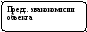 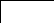 Отдел ГОЧС 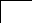 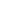 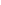 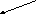 ДДС объекта 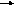 Зам.председателя ОЭК по ППЭ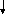 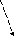 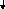 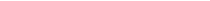 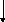 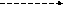 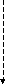 Зам.председателя ОЭК по заг. эонеЗам.председателя ОЭК в ГЭКЗам.председателя ОЭКПомощник по размещению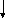 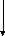 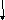 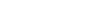 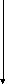 Помощник по ВУСПомощник по СЭПРук.группы информацииПомощник по ППЭГруппа выдачи удостов.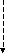 Ком.звена связи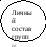 Помощник по учетуРуков. эвакогруппы №..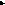 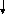 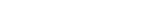 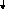 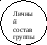 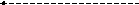 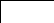 Нач. СЭП №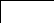 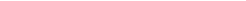 Нач. ППЭ №Зам. рук. ЭГ № по размещениюНач. пункта выдачи СИЗ №…Группа сопровожденияПримечания: 1. Руководители подразделений эвакокомиссии должны иметь свои схемы и карточки оповещения подчиненного личного состава с указанием должности, фамилии, домашнего адреса и домашнего телефона.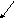 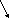 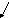 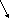 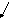 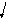 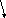 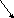 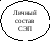 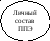 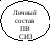 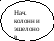 2. По решению отдела ГОЧС предприятия руководящий состав эвакокомиссии может включаться в списки оповещаемых по объектовой централизованной системе оповещения.3. При организации оповещения должны предусматриваться резервные пути и способы оповещения (на схеме показываются пунктирными линиями).Председатель ОЭК ________________________Приложение 12РАСЧЕТна проведение мероприятий по эвакуацииПо состоянию на 1 января 20___ г.Подлежит эвакуации: - персонала объекта _________ чел.; - членов семей ________ чел. Всего - ______ чел.Выделено эвакопоездов _________ на ________ чел., автомобилей ________ на чел. За рейс.Эвакуируется: поездами ________ чел., автомобильным транспортом ________ чел., пешим порядком _____ чел.Начало эвакомероприятий Э + ______час., окончание Э + _______ час., продолжительность __________ час.Номера СЭП и их адреса (СЭП № ____, адрес ______________________ , телефон ___________ ;СЭП № ____, адрес ______________________ , телефон ___________ ;СЭП № ____, адрес ______________________ , телефон ___________ .)Номера ППЭ и их размещение ( ППЭ №_____, ________________________________________).Номера ПЭП и их адреса ( ПЭП № _____ , адрес ________________________________________).Председатель ОЭК _______________________ Начальник отдела ГОЧС ______________________Расчет расселения рабочих и служащих_____________________________( наименование объекта экономики)и членов их семей в загородной зоне _____________с. Святославка1. ИА ТПП 158 Центральная 3 90 6 + 12 4 80 6 + 125 78 5 + 10……………. И т.д.2. Цех № 1……………….…………  т.д.Председатель         эвакуационной комиссии ________________________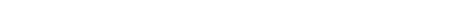 Приложение 14                                          РАСЧЕТПотребности и обеспечения личного состава объектовой эвакуационной комиссии средствами индивидуальной защиты и приборами дозиметрического контроляВсего на эвакокомиссию,в том числе:- руководство- группа ППЭ- группа заг.зоны- группа ВУС- группа инфор-мации.- звено связиСЭП №1…….. и т.д.Примечания: 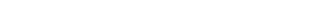 1. Личный состав эвакокомиссии получает СИЗ в своих подразделениях по месту работы.2. Приборы дозиметрического контроля получает помощик по СЭП на пункте выдачи в установленном порядке.Председатель ОЭК _____________________ Приложение 15Выписка из расчета эвакуации населения из подведомственного жилого сектора_________________________________________________________(наименование объекта экономики)На случай возникновения чрезвычайных ситуацийПервая очередь эвакуации1 19 Горького 42-50 326 3 89 237 4 АТХ 2,00 Горького,5054, 54а,57, 59 2 Андреева 18 179 41 49 100 2 АТХ 2,00 Андреева, 18и т.д.…………………..за квартал 505 44 138 337 6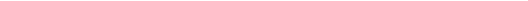 и т.д. ……………………Всего по первой очередиВторая очередь эвакуацииАналогично ………….Третья очередь эвакуацииАналогично…………Четвертая очередь эвакуацииАналогично…………Всего:Председатель ОЭК Приложение 17Планирование эвакуационных мероприятийДокументы, разрабатываемые в разделе плана ГО объекта экономики:Расчет численности рабочих, служащих и членов их семей подлежащих рассредоточению и эвакуации;Расчет распределения предприятий (подразделений предприятия) за сборными эвакопунктами.Схема ( карта) размещения рассредоточиваемого и эвакуируемого населения в загородной зоне, с указанием:- административных границ сельских районов;- границ зон возможных сильных разрушений, границ зон непоселения вокруг потенциально опасных объектов;- границ зон возможного катастрофического затопления;- маршрутов рассредоточения и эвакуации, с указанием количества транспорта на каждом маршруте и численности вывозимого (выводимого) населения;- закрепленных за объектом населенных пунктов эвакуации, с указанием численности проживающих и подселяемых и плотности населения;- станций (пунктов) посадки (высадки), эвакоприемных пунктов и маршрутов развоза эваконаселения до мест расселения;- промежуточных пунктов эвакуации.- расчет численности населения, вывозимого различными видами транспорта и выводимого пешим порядком;- сроков завершения рассредоточения и эвакуации;- порядка организации оповещения и сбора населения;- порядка обеспечения рассредоточения и эвакуации;- порядка организация управления рассредоточением и эвакуацией.Приложение 18Нормативные требования при планировании эвакомероприятийНорма выделяемой жилой площадив загородной зоне 2 кв.м./чел.В загородной зоне необходимо иметь:- мест в больничной сети 10 койко-мест / 1000 чел.- производительность бань 7 мест /1000 чел.Для пешей эвакуации :Колонны 500-1000 чел.Дистанция между колоннами до 500 мМалый привал через 1-1,5 часа ( для отдыха и подтягивания колонны) движения на 10-15 мин.Большой привал в начале второй половины суточного перехода на 1-1,5 часаСкорость движения при пешей эвакуации 4-5 км/чСуточный переход 30-40 кмНормы посадки:- в вагон электропоезда 200-250 чел.- в пассажирский вагон общий до 150 чел.- в пассажирский вагон купейный до 100 чел.- в грузовой 4-х -осный вагон до 100 чел.- в автобус 25-местный до 40 чел.- в грузовой автомобиль до 20 чел.- в самосвал до 15 чел. Общее время на дорогу на объекти обратно (для рассредоточенных) 4-5 час.Приложение 19План рассредоточенияи эвакуации персонала объекта и членов их семейПОЯСНИТЕЛЬНАЯ ЗАПИСКА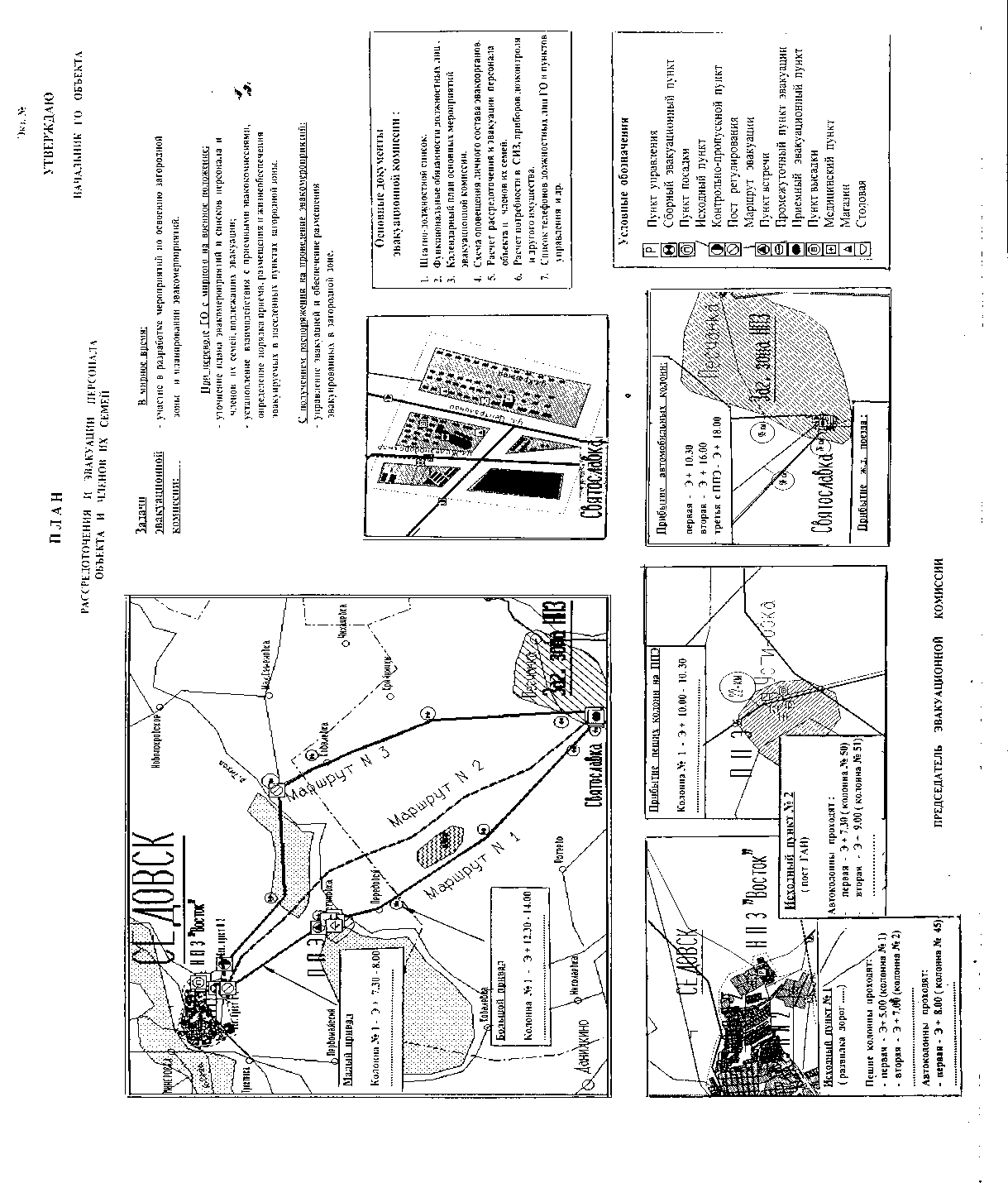 к Плану рассредоточения и эвакуации персонала объекта и Приложение 19- и членов их семей - чел.Районы: - рассредоточения ________________________________________.- эвакуации _____________________________________________.3. Для сбора эвакуируемых используются ____ сборных эвакуационных пунктов:СЭП № 1 - _______________________________________________Начало работы - Э + ______ часов.СЭП № 2 - _______________________________________________Начало работы - Э + _______ часов.…………………….4. Вывоз эвакуируемых организуется с пунктов посадки:№ 1 (автомобильный) Время отправления первой колонны (№ _____) - Э + _____ часов.Маршрут движения - , всего км. Время в пути - ________ часов. Время отправления второй колонны (№ _____) - Э + _____ часов. Маршрут движения - __________________________________, всего ____ км. Время в пути - ________ часов и т.д. № 2 (железнодорожный) Время отправления ж.д. поезда (№________) Маршрут движения - Время в пути - ___________ часов. Пешие колонны формируются на СЭП № 1 и 2 при недостатке эвакотранспорта. Маршрут движения пеших колонн - СЭП - исх. пункт №1 - ППЭ, всего - ____ км. Малые привалы - Большой привал - 5. Характеристика загородной зоны: 5.1. Удаление от объекта - км. Транспортное сообщение - железная дорога и автотранспорт. Время необходимое для переезда от объекта до мест размещения в загородной зоне (в одном направлении- ч асов) : - по железной дороге - ;- автомобильным транспортом - . Общее количество жилых домов в с. ______________ с общей площадью - кв.м. В них проживает чел. 5.2. Под пункт управления выделяются помещения общей площадью __________ кв.м. 5.3. Наличие предприятий связи - ______________________. 5.4. Наличие предприятий торговли и питания:- магагазины …………………………………………………… - столовые 5.5. Наличие медицинских учреждений и их коечная емкость 5.6. Наличие и характер водоисточников 5.7. Наличие защитных сооружений 6. Другие сведенияПланирование эвакуационных мероприятий.Организацию непосредственного планирования, обеспечения и проведения эвакомероприятий осуществляют эвакуационные комиссии органов исполнительной власти административно-территориальных образований Российской Федерации, отраслей (объектов) экономики совместно с соответствующими органами управления ГОЧС и службами ГО.Планы эвакуации оформляются в прилагаются к Плану гражданской обороны.В районах загородной зоны эвакоприемные комиссии органов местного самоуправления при участии соответствующих органов управления ГОЧС и служб ГО разрабатывают планы приема, размещения и первоочередного жизнеобеспечения эвакуируемого населения.Все документы планов эвакуации, приема, размещения и первоочередного жизнеобеспечения эваконаселения в загородной зоне должны быть предельно краткими, ясными по форме и содержанию, разработанными преимущественно графически на картах, планах (схемах) городов (объектов) и удобными для практического использования в любых условиях.Планирование, обеспечение и проведение эвакуационных мероприятий осуществляются во взаимодействии с органами военного управления по вопросам:– выделения транспортных средств для обеспечения перевозок эваконаселения;– совместного использования транспортных коммуникаций (же¬лез¬но¬дорожных, автомобильных, воздушных и водных путей сообще¬ния);– выделения сил и средств для совместного регулирования движения на маршрутах эвакуации и обеспечения охраны общественного порядка; – обеспечения ведения всех видов разведки; – выделения сил и средств для целей инженерного обеспечения эвакуации, противорадиационной и противохимической защиты населения, санитарно-противоэпидемических и лечебно-профилактических мероприятий;– возможности использования военных городков и оставляемого войсками имущества (оборудования) для размещения и первоочередно¬го жизнеобеспечения эваконаселения в загородной зоне;– согласования районов размещения эваконаселения в загород-ной зоне.Рассредоточиваемое и эвакуируемое население размещается в районах загородной зоны, которые определяются с учетом удаления их от категорированных городов, наличия жилого фонда, дорожной сети, возможностей обеспечения необходимых условий возобновления производственной деятельности трудоспособного (работающего) насе-ления и отдыха людей, обеспечения условий для создания группиро¬вок сил гражданской обороны, предназначенных для ведения аварий¬но-спасательных и других неотложных работ в очагах поражения, а также условий по обеспечению защиты от радиоактивного заражения.В целях создания благоприятных условий для посменной перевозки на работу в категорированный город и обратно рабочих и служащих 1-й группы районы их рассредоточения назначаются в ближай¬ших к категорированному городу районах загородной зоны.Рабочие и служащие 2-й группы размещаются в непосредственной близости от своих объектов, которые организуют работу на базе родственных (соответствующих профилю) предприятий, находящихся в загородной зоне, или на специально создаваемой базе. Эти районы выбираются за районами размещения рабочих и служащих 1-й группы.Население, не связанное с производственной деятельностью и не входящее в состав рабочих и служащих, размещается в наиболее отдаленных от категорированного города районах загородной зоны.Районы размещения рабочих, служащих и неработающих членов их семей объектов экономики, переносящих свою производственную деятельность в загородную зону, выделяются за районами размещения рассредоточиваемых рабочих и служащих объектов, продолжающих свою деятельность в категорированных городах и оборудуются в инженерном отношении (противорадиационными и простейшими укрытиями).Весь жилой фонд и фонд зданий общественного и административного назначения с момента объявления эвакуации передаются в распоряжение начальников гражданской обороны субъектов Российской Федерации — руководителей органов исполнительной власти субъектов Российской Федерации.Эвакуируемое население размещается в общественных и административных зданиях (санаториях, пансионатах, домах отдыха, детских оздоровительных лагерях и т. д. ), жилых домах независимо от форм собственности и ведомственной подчиненности, в отапливаемых домах дачных кооперативов и садоводческих товариществ на основании ордеров (предписаний), выдаваемых органами местного самоуправления (приложение 1).Районы размещения различных групп населения, объектов, поря¬док использования транспорта и дорожной сети определяются решени¬ями руководителей органов исполнительной власти субъектов Рос¬сийской Федерации и органов местного самоуправления с обязатель¬ным учетом интересов Вооруженных Сил.На все население, подлежащее эвакуации, составляются эвакуационные списки. Неработающие члены семей рабочих и служащих включаются в списки по месту работы главы семьи на объектах экономики, одинокие неработающие — по месту жительства (в жилищно-эксплутационных органах).Эвакуационные списки составляются заблаговременно и уточняются при периодической корректировке планов эвакуации, а также при переводе гражданской обороны с мирного на военное время. Списки составляются в 3-х экземплярах.С получением распоряжения на проведение эвакуации первый экземпляр остается на объекте экономики или в жилищно-эксплуатационной организации; второй — направляется на СЭП (в оперативную группу) и после завершения вывоза (вывода) населения передается в соответствующую эвакуационную комиссию; третий — с началом вывоза (вывода) эваконаселения направляется в эвакоприемную комиссию в районе размещения.Эвакуационные списки и паспорта являются основными документами для учета, размещения и первоочередного жизнеобеспечения эвакуируемого населенияСлайд №27-29Перечень документов, разрабатываемых в объектовой эвакокомиссии, включает:1. Приказ о создании эвакоорганов и назначении должностных лиц в эвакоорганы, утверждается положения, штатно-должностной список эвакуационных органов. 3. Функциональные обязанности должностных лиц эвакоорганов.4. Календарный план работы эвакуационной комиссии на военное время.5. Схему оповещения личного состава эвакоорганов в рабочее и нерабочее время.6. Схема организации эвакуационной комиссии.7. Схема связи с руководством и эвакуационными органами района и эвакоприемной комиссией района в ЗЗ.8. Протоколы заседания ЭК.9. Выписку из плана (расчета) эвакуации населения города.10. План эвакуации (рассредоточения) персонала объекта и членов их семей.11. План размещения в ЗЗ, ведомость распределения помещений, ордера на их занятие и акты обследования ЗЗ12. План укрытия персонала13. Выписку из графика подачи транспорта на СЭПы.14. План подвоза рабочих смен15. Журнал полученных и отданных распоряжений16. Ордер территориальной ЭК для занятия населенного пункта.17. Схему (мы) развертывания СЭП и ПЭП.18. Маршрутные карточки.19. Удостоверения старших колонн.20. Списки эвакуируемых в 3-х экземплярах. 21. Эвакуационные удостоверения.22. Справочную и информационную документации.23. Перечень оборудования и имущества для СЭП, ППЭ и ПВ СИЗ.24. Накладные на получение СИЗ, приборов дозконтроля и другого имущества.25. График движения колон по маршрутам эвакуации;26. Схему оборудования маршрутов пешей эвакуации;27. Соглашение – обязательство об использовании личного транс-порта для эвакуации;28. Скользящий график работы предприятия, увязанный с графиком подвоза рабочих и служащих;29. Основные показатели планирования эвакуации и рассредото-чения;30. План работы комиссии на год.Указанные документы разрабатываются в количестве не менее двух экземпляров, и хранятся: первый - в отделе ГОЧС объекта, второй – в эвакокомиссии. Корректировка документов производится ежегодно к 1марта по состоянию на 1 января и по мере необходимости в течение года.Слайд №30-31Перечень документов, разрабатываемых в районной эвакокомиссии, включает:1. Постановление главы администрации о создании эвакоорганов и назначении должностных лиц в эвакоорганы, утверждается положение. 2. Функциональные обязанности должностных лиц ЭК.3. Календарный план работы эвакуационной комиссии на военное время.4. Схему оповещения личного состава ЭК в рабочее и нерабочее время.5. Схема организации эвакуационной комиссии.6. Схема связи с руководством и эвакуационными органами района и эвакоприемной комиссией района в ЗЗ.7. Протоколы заседания ЭК.8. Выписку из плана (расчета) эвакуации населения города.9. План эвакуации (рассредоточения) населения МО, приложения к нему.10. План эвакуации населения МО из зон ЧСприродного и техногенного характера, приложения к нему.11.Выписка из плана размещения в ЗЗ.12. План укрытия персонала13. Выписку из графика подачи транспорта на СЭПы.14. План подвоза рабочих смен15. Журнал полученных и отданных распоряжений16. План работы комиссии на год. 17. Справочную и информационную документации.Содержание плана эвакуации (рассредоточения), разрабатываемого в муниципальных образованияхВ текстовой части планов эвакуации, разрабатываемых в категорированных городах, указываются:– порядок приведения эвакуационных органов в готовность;– порядок оповещения населения, руководителей объектов экономики о начале эвакуации;– численность эвакуируемого населения с разбивкой по категориям;– пункты размещения эвакуируемого населения в районах загородной зоны;– порядок вывоза зваконаселения различными видами транспорта;– маршруты вывоза (вывода) населения и их характеристика;– порядок развертывания СЭП, их пропускная способность, закрепленные за ними объекты экономики;– пункты посадки населения на транспорт, пункты высадки в районах загородной зоны;– организация защиты эваконаселения в местах сбора и на маршрутах эвакуации;– порядок вывоза эваконаселения из ППЭ к местам размещения в районах загородной зоны;– организация приема, размещения и первоочередного жизнеобеспечения эваконаселения в загородной зоне;– организация комплексной разведки (инженерной, радиационной, химической и др. ); – организация управления и связи в ходе эвакуации;порядок информации и инструктирования населения. К текстовой части плана прилагаются:– расчет населения, подлежащего эвакуации;– распределение объектов экономики по СЭП, пунктам посадки и местам размещения в районах загородной зоны;– карты (планы) городов (населенных пунктов) и административных районов с указанием маршрутов эвакуации и справочными данными по эвакуации.В планах эвакуации, разрабатываемых в районах категорированных городов, кроме изложенного выше, детально отрабатываются вопросы организации (схемы) марша пеших колонн:– маршрут движения от исходного пункта до ППЭ или места размещения в загородной зоне;– перечень колонн, их состав и нумерация;– исходный пункт, пункты регулирования и время прохождения их всеми колоннами;– места привалов и их продолжительность;– медицинские пункты, пункты обогрева, питания, водоснабжения;– наличие защитных сооружений вблизи маршрута;– промежуточные пункты эвакуации (ППЭ);– пункты размещения в районах загородной зоны;– сигналы управления и оповещения. Содержание плана эвакуации (рассредоточения), разрабатываемого в министерствах, ведомствах, в государственных комитетах, организациях Слайд №32-33План эвакуации (рассредоточения), сотрудников и членов их семей должен состоять из текстовой части и приложений.В текстовой части плана эвакуации отражаются:а) порядок приведения эвакуационных органов в готовность;б) порядок оповещения о начале эвакуации, сбора работников и их инструктирования;в) численность работников и членов их семей, подлежащих эвакуации;г) сведения о СЭП, времени развертывания СЭП и прибытия на них работников и членов их семей;д) порядок подготовки необходимых документов и минимально-необходимых грузов к эвакуации, погрузки их на транспортные средства и разгрузки в пунктах эвакуации;е) порядок передачи документов, оборудования и имущества, остающегося в пунктах постоянной дислокации;ж) порядок хранения документов, оборудования и имущества, вывозимых в пункты эвакуации и остающихся в пунктах постоянной дислокации, а также их охраны;з) маршруты эвакуации, промежуточные пункты эвакуации, пункты посадки, высадки, количество транспортных средств, выделяемых для эвакоперевозок, их распределение по маршрутам;и) начальники эвакуационных эшелонов, старшие по автомобильным колоннам и другие должностные лица, ответственные за организацию вывоза в загородную зону;к) организация защиты работников и членов их семей в местах сбора, на маршрутах эвакуации;л) организация управления и связи в ходе проведения эвакуации.К текстовой части плана эвакуации прилагаются приложения в виде карт и плана размещения работников центрального аппарата федерального органа исполнительной власти и членов их семей в загородной зоне.На карте отражаются:а) границы территории муниципальных образований (до сельских районов включительно);б) зоны возможных сильных и слабых разрушений, возможного опасного и сильного радиоактивного заражения (загрязнения), возможного опасного химического заражения и возможного катастрофического затопления;в) маршруты рассредоточения и эвакуации с указанием их номеров и краткой характеристикой, а также основные маршруты (улицы), выходящие из города (населенного пункта), маршруты подхода (подъезда) к пункту постоянной дислокации;г) СЭП, пункты посадки и высадки, приемные эвакуационные пункты при них с указанием их номеров, работников и членов их семей на каждый из них;д) численность вывозимых работников и членов их семей, промежуточные пункты эвакуации;е) закрепленные безопасные районы;ж) маршруты вывоза работников и членов их семей от приемных эвакуационных пунктов до мест расселения в загородной зоне;з) организация управления и связи в ходе проведения эвакуации;и) пункты регулирования, места привалов и их продолжительность;к) медицинские пункты, пункты обогрева, пункты питания, водоснабжения;л) наличие защитных сооружений (укрытий) вблизи маршрута;м) дислокация промежуточных пунктов эвакуации;н) сигналы управления и оповещения.Масштаб карты должен обеспечивать возможность нанесения вышеуказанных данных. В правом нижнем углу приводятся условные обозначения. При невозможности отразить вышеуказанные данные на одной карте дополнительно разрабатывается карта более детального масштаба.План размещения работников и членов их семей в загородной зоне разрабатывается на карте (плане), на которой (котором) отражаются:а) здания и сооружения, планируемые для размещения работников и членов их семей, с указанием их площадей, вместимости, а также списка работников и членов их семей, которые занимают эти здания и сооружения;б) численность прибываемых работников и членов их семей;в) порядок размещения работников и членов их семей.К Плану размещения работников и членов их семей в загородной зоне прилагаются необходимые расчеты, схемы, графики.Акт обследования и согласования оформляется в 5 – экземплярах, причем все они первые и представляются в:в Главное управление МЧС России по РБ;в администрацию округов (городских поселений, городских районов) откуда планируется проведение эвакуации;в администрацию эвакоприемных муниципальных районов;в администрацию эвакоприемных сельских поселений;руководителям ГО министерств, ведомств, предприятий и организаций.Администрация сельского поселения прилагает к акту следующие документы:План – схему населенного пункта, предназначенного для размещения эвакуируемой организации, с указанием всей имеющейся инфраструктуры;Подворную характеристику жилья данного населенного пункта. Планы гражданской обороны согласовываются:а) федерального органа исполнительной власти – с Главным управлением МЧС России по городу Москве и МЧС России;б) территориального органа федерального органа исполнительной власти – с соответствующим главным управлением МЧС России по субъекту Российской Федерации;в) организации, отнесенной к категории особой важности по гражданской обороне или первой категории по гражданской обороне, – с соответствующим органом местного самоуправления и главным управлением МЧС России по субъекту Российской Федерации;г) организации, отнесенной ко второй категории по гражданской обороне, а также организации, не отнесенной к категории по гражданской обороне и (или) прекращающей работу в военное время, – с соответствующим органом местного самоуправления.План гражданской обороны подписывается руководителем структурного подразделения (работником), уполномоченного (уполномоченным) на решение задач в области гражданской обороны федерального органа исполнительной власти (организации). План гражданской обороны и защиты населения муниципального образования ежегодно уточняется до 1 февраля по состоянию на 1 января текущего года, а также при принятии решения о непосредственной подготовке к переводу на работу в условиях военного времени при нарастании угрозы агрессии против Российской Федерации до объявления мобилизации в Российской Федерации.Обеспечение эвакуации населенияСлайд №35Для организованного проведения эвакуации населения заблаговременно (в мирное время) планируются, подготавливаются и осуществляются мероприятия по следующим видам обеспечения: связи и оповещения, транспортному, медицинскому, охране общественного порядка и обеспечению безопасности дорожного движения, инженерному, материально-техническому, финансовому, разведке и коммунально-бытовому.4.1 Транспортное обеспечение включает комплекс мероприятий по подготовке, распределению и эксплуатации транспортных средств, предназначенных для выполнения эвакоперевозок.Транспортное обеспечение возлагается на органы Министерства транспорта Российской Федерации, Министерства путей сообщения Российской Федерации, министерств (ведомств), организаций и учреждений, имеющих автомобильный, железнодорожный, водный и воздушный транспорт.Основными задачами транспортного обеспечения являются: – поддержание в постоянной готовности транспортных органов, сил и средств, привлекаемых к выполнении эвакуационных перевозок гражданской обороны; – максимальное использование возможностей всех видов транспорта и транспортных средств в целях организации выполнения эвакоперевозок в сжатые (короткие) сроки;– приспособление грузовых транспортных средств для использования под массовые людские перевозки (эвакуационные перевозки на селения, подвоз рассредоточиваемых рабочих смен к местам работы обратно в загородную зону на отдых, эвакуация пораженных, подвоз сил и средств к очагам поражения);– проведение работ по специальной обработке транспортны средств и устройств;– обеспечение устойчивой работы транспорта, организация ремонта транспортных средств, участвующих в выполнении эвакоперевозок;– обеспечение непрерывности руководства и управления эвакуационными перевозками.С владельцами личного транспорта заключается соглашение–обязательство на участие в эвакуационных мероприятиях и материально обеспечение этого участия, с возмещением расходов при выполнении в этот период общественно значимых транспортных задач.Транспортное обеспечение перевозок рассредоточиваемы рабочих смен объектов экономики, продолжающих работу в военное время в категорированных городах, включает комплекс дополнительных мероприятий по распределению, подготовке и эксплуатации транспортных средств, направленных на бесперебойную перевозку рабочих смен в установленные сроки к местам работы и обратно на отдых в пункты их рассредоточения в загородной зоне. Работа транспорта и функционирование объектов экономики в категорированных городах организуется в соответствии со "скользящим " графиком работы предприятий и подвоза рассредоточиваемых рабочих смен. Планы эвакуационных перевозок населения разрабатывают транспортные органы (службы) по заявкам органов управления ГОЧС.В заявке указываются: объемы эвакоперевозок по направлениям; предложения по использованию грузовых транспортных средств и по уплотненной посадке людей; исходное время подхода первых групп эваконаселения к пунктам (местам) посадки; силы и средства охраны общественного порядка, их дислокация и порядок действий в местах посадки (высадки) и в пути следования; медицинское обеспечение эваконаселения в период проведения эвакомероприятий; контактные телефоны эвакоорганов и их представителей.В планах эвакоперевозок указывается количество, род поездов (вагонов), количество и типы автомобилей (судов), время их подачи к пунктам посадки, время отправления и прибытия на пункты высадки, маршруты следования и количество вывозимого населения.Планы эвакуационных перевозок согласовываются с органами управления ГОЧС и утверждаются начальниками транспортных органов (служб) — владельцев транспортных средств.При планировании эвакуационных перевозок железнодорожным транспортом управления (отделения) железных дорог определяют максимально возможное увеличение длины эвакуационных эшелонов (поездов) до предельно допустимых норм, предусматривают использование максимального количества станций, .подъездных путей и мест для посадки и высадки эваконаселения, увеличение зон обращения пригородных поездов, устанавливают (совместно с органами управления ГОЧС) уплотненные нормы посадки людей в вагоны.При планировании эвакоперевозок автомобильным транспортом предусматривается использование всех технически исправных автомобилей, остающихся после поставки в Вооруженные Силы, независимо от их ведомственной принадлежности, пригодных для перевозки людей; разрабатываются мероприятия по обеспечению автотранспорта двумя сменами водителей и по оборудованию грузовых автомобилей сиденьями для перевозки людей; определяются (совместно с органами управления ГОЧС) уплотненные нормы посадки, согласовывается с органами военного управления порядок использования автомобильных дорог.Автомобили, предназначенные для выполнения эвакоперевозок, формируются в автоколонны, каждая автоколонна осуществляет перевозки на закрепленном за ней маршруте. Автотранспорт районов загородной зоны используется для вывоза эваконаселения с ППЭ и пунктов высадки к местам его расселения.Для решения внезапно возникающих задач в ходе рассредоточения и эвакуации населения планируется резерв автотранспортных средств Начальников гражданской обороны субъектов Российской Федерации, категорированных городов и определяется порядок его использования. На период проведения эвакомероприятий планируется круглосуточная работа городского пассажирского транспорта по существующим маршрутам с выделением (при необходимости) дополнительных транспортных средств.Эвакуационные комиссии, органы управления ГОЧС совместно с транспортными службами (органами) производят расчеты на заблаговременный, по возможности скрытый (с соблюдением мер оперативной маскировки), вывоз не занятого в сфере производства и обслуживания населения (по частичной эвакуации). Расчеты производятся по каждому направлении на основании среднесуточных возможностей всех видов транспорта. 4.2 Медицинское обеспечение включает:– организацию своевременного оказания медицинской помощи эваконаселению на СЭП, пунктах посадки, ППЭ, ПЭП, на маршрутах эвакуации, а также в районах высадки и размещения в загородной зоне;– проведение санитарно-профилактических мероприятий, направленных на охрану здоровья эвакуируемого населения, предупреждение возникновения и распространения массовых инфекционных заболеваний.Медицинское обеспечение эвакуируемого населения организуется по территориально-производственному принципу.На период проведения эвакуационных мероприятий на СЭП, ППЭ, ПЭП. пунктах посадки и высадки, на маршрутах эвакуации развертываются медицинские пункты с круглосуточным дежурством на них медицинских работников.Медицинские пункты развертывают лечебно-профилактические учреждения по заданию соответствующих органов управления ГОЧС.Для медицинского обеспечения населения в ходе эвакуации в состав колонн (автоколонн), эшелонов (поездов, судов) включают одного–двух средних медицинских работников (из числа лиц, подлежащих эвакуации) или двух сандружинниц, обеспеченных медицинским имуществом.Оказание медицинской помощи населению, эвакуируемому пешим порядком, на маршрутах движения, в местах привалов и ППЭ возлагается на близлежащие местные лечебно-профилактические учреждения (при необходимости могут развертываться временные медицинские пункты в составе одного–двух врачей, двух– трех средних медицинских работников, одной–двух санитарок (сандружинниц)),На каждом маршруте эвакуации создается за счет местных лечебных учреждений не менее двух подвижных медицинских бригад, оснащенных средствами транспорта (автомобилями, вездеходами, и т.п.). Каждая подвижная бригада должна включать одного врача (фельдшера), одного–двух средних медицинских работников (сандружинниц) и оснащаться для оказания неотложной медицинской помощи необходимым имуществом и средствами радиосвязи. Подвижные бригады подчиняются главному врачу лечебного учреждения, обеспечивающему согласно плану медицинскую помощь на данном участке маршрута.Медицинское обеспечение эвакуированного населения в районах размещения в загородной зоне осуществляется местными и эвакуированными из городов лечебно-профилактическими учреждениями.Медицинское обеспечение рабочих и служащих объектов, продолжающих работу в военное время в местах постоянной дислокации, осуществляется как на самом объекте, так и в районе размещения в загородной зоне по решению соответствующих начальников медицинской службы ГО и органов управления ГОЧС.Санитарно-гигиенические и противоэпидемические мероприятия в ходе эвакуации населения организуются и проводятся на СЭП, ППЭ, ПЭП, пунктах посадки и высадки, в пути следования (транспортных средствах), в районах размещения и включают:– контроль за санитарно-гигиеническим состоянием мест временного и постоянного размещения эвакоконтингента;– организацию лабораторного контроля за качеством питьевой воды и пищевых продуктов; – хранении пищевых продуктов, приготовлением пищи на объектах питания и снабжением населения питьевой водой;– эпидемиологическое наблюдение, получение своевременной и достоверной информации об эпидемической обстановке;– своевременное выявление инфекционных больных, их изоляцию и госпитализацию;– контроль за организацией банно-прачечного обслуживания населения в местах его размещения;– проведение дезинфекционных и дератизационных мероприятий. При применении бактериологического оружия для проведения прививок эваконаселению во всех лечебных учреждениях, медсанчастях, медицинских формированиях гражданской обороны должны быть организованы прививочные бригады в составе одного врача, двух средних медицинских работников или одного среднего медицинского работника и двух сандружинниц (в этом случае на три–четыре такие бригады выделяется один врач).При подготовке к массовой иммунизации населения предусматривается организация в сжатые сроки подвижных и временных прививочных пунктов, создаваемых силами лечебно-профилактических учреждений.4.3 Охрана общественного порядка и обеспечение безопасности движения возлагаются на органы внутренних дел, закрепленные за соответствующей территорией, а также формирования охраны общественного порядка ГО. К основным мероприятиям относятся:– охрана общественного порядка и обеспечение безопасности на эвакообъектах (СЭП, ППЭ, ПЭП, пунктах посадки и высадки (железнодорожных вокзалах, автовокзалах, станциях, портах, аэропортах), на маршрутах эвакуации и в районах размещения в загородной зоне;– охрана объектов экономики в установленном на период эвакуации порядке;– регулирование движения на внутригородских и загородных маршрутах эвакуации;– обеспечение установленной очередности перевозок и режима допуска в категорированные города;– борьба с преступностью в городах и населенных пунктах, на маршрутах эвакуации и s районах размещения эваконаселения в загородной зоне;– организация регистрации эваконаселения и ведение адресно-справочной работы (создание банка данных о нахождении и др. данных о гражданах);– участие в борьбе с диверсионно-разведывательными формированиями потенциального противника и в других мероприятиях по обеспечению государственной безопасности;– организация работы комиссий по выдаче специальных пропусков для транспорта, восстановлению водительских удостоверений лицам, лишенным их, а также по выдаче разрешений на перевозку людей лицам, имеющим водительские права с категорией не ниже "С". 4.4 Инженерное обеспечение включает:– оборудование убежищ и укрытий для эваконаселения;– оборудование аварийного освещения;– оборудование и содержание мест разбора воды;– оборудование санузлов. – оборудование погрузочных площадок для размещения транспортных средств;– обустройство мест посадки эваконаселения на транспортные средства, причального фронта в портах ( пристанях), установка временных причалов с использованием барж-площадок, дебаркадеров и других плавсредств, выделяемых владельцами средств водного транспорта.На маршрутах движения выполняются следующие мероприятия по инженерному обеспечению:– улучшение состояния дорог, усиление мостов, оборудование объездов разрушенных или непроходимых участков дорог, а также оборудование и содержание переправ через водные преграды;– очистка дорог от снега при эвакуации зимой;– содержание труднопроходимых участков проселочных дорог при эвакуации в распутицу, выделение тягачей для преодоления автотранспортом крутых подъемов и труднопроходимых участков;– установка навигационных знаков на маршрутах водного транспорта.Инженерное оборудование районов размещения эвакуируемого населения в загородной зоне включает:– оборудование общественных зданий, сооружений для размещения эваконаселения;– оборудование медицинских пунктов, полевых хлебопекарен, бань, временных торговых точек и других объектов быта; – оборудование пунктов водоснабжения.Инженерное обеспечение возлагается на органы Минстроя Российской Федерации и другие строительные организации независимо от форм собственности, инженерные службы.4.5 Коммунально-бытовое обеспечение эваконаселения в местах его размещения в загородной зоне осуществляют предприятия жилищно-коммунального хозяйства органов местного самоуправления (городские, районные, межрайонные специализированные предприятия и подразделения многоотраслевых объединений и предприятий жилищно-коммунального хозяйства), министерств и ведомств. К коммунально-бытовому обеспечению эваконаселения относятся: – организация водоснабжения эваконаселения и объектов социальной инфраструктуры;– организация работы предприятий коммунальной энергетики по обеспечению тепловой и электрической энергией населения, объектов социальной инфраструктуры;– организация, оборудование временных и стационарных объектов и пунктов быта (хлебопекарен, торговых точек, бань, прачечных и т. п. ) .4.6 Финансовое обеспечение эвакомероприятий осуществляется: – в субъектах Российской Федерации и входящих в их состав административно-территориальных образованиях — за счет средств бюджетов субъектов и средств местных бюджетов;– федеральных органах исполнительной власти и подчиненных, им организациях (учреждениях) — за счет средств федерального бюджета; – в самостоятельных предприятиях (организациях) — за счет средств, выделяемых на административно-управленческие и эксплутационные расходы.NNп/пНаименование мероприятийПродолжительностьвыполнениямероприятияСроки выполненияСроки выполненияСроки выполненияСроки выполненияСроки выполненияСроки выполненияСроки выполненияСроки выполненияСроки выполненияСроки выполненияСроки выполненияСроки выполненияСроки выполненияСроки выполненияСроки выполненияСроки выполненияСроки выполненияСроки выполненияИсполнителиNNп/пНаименование мероприятийПродолжительностьвыполнениямероприятияМинутыМинутыМинутыМинутыЧасыЧасыЧасыЧасыЧасыЧасыЧасыЧасыЧасыЧасыЧасыСуткиСуткиСуткиИсполнителиNNп/пНаименование мероприятийПродолжительностьвыполнениямероприятия1530456023468101215182124234Исполнители1. При планомерном проведении мероприятий гражданской обороны С получением сигнала “ Объявлен сбор “ прибыть на пункт управленияС получением распоряжения № 11. При планомерном проведении мероприятий гражданской обороны С получением сигнала “ Объявлен сбор “ прибыть на пункт управленияС получением распоряжения № 11. При планомерном проведении мероприятий гражданской обороны С получением сигнала “ Объявлен сбор “ прибыть на пункт управленияС получением распоряжения № 11. При планомерном проведении мероприятий гражданской обороны С получением сигнала “ Объявлен сбор “ прибыть на пункт управленияС получением распоряжения № 11. При планомерном проведении мероприятий гражданской обороны С получением сигнала “ Объявлен сбор “ прибыть на пункт управленияС получением распоряжения № 11. При планомерном проведении мероприятий гражданской обороны С получением сигнала “ Объявлен сбор “ прибыть на пункт управленияС получением распоряжения № 11. При планомерном проведении мероприятий гражданской обороны С получением сигнала “ Объявлен сбор “ прибыть на пункт управленияС получением распоряжения № 11. При планомерном проведении мероприятий гражданской обороны С получением сигнала “ Объявлен сбор “ прибыть на пункт управленияС получением распоряжения № 11. При планомерном проведении мероприятий гражданской обороны С получением сигнала “ Объявлен сбор “ прибыть на пункт управленияС получением распоряжения № 11. При планомерном проведении мероприятий гражданской обороны С получением сигнала “ Объявлен сбор “ прибыть на пункт управленияС получением распоряжения № 11. При планомерном проведении мероприятий гражданской обороны С получением сигнала “ Объявлен сбор “ прибыть на пункт управленияС получением распоряжения № 11. При планомерном проведении мероприятий гражданской обороны С получением сигнала “ Объявлен сбор “ прибыть на пункт управленияС получением распоряжения № 11. При планомерном проведении мероприятий гражданской обороны С получением сигнала “ Объявлен сбор “ прибыть на пункт управленияС получением распоряжения № 11. При планомерном проведении мероприятий гражданской обороны С получением сигнала “ Объявлен сбор “ прибыть на пункт управленияС получением распоряжения № 11. При планомерном проведении мероприятий гражданской обороны С получением сигнала “ Объявлен сбор “ прибыть на пункт управленияС получением распоряжения № 11. При планомерном проведении мероприятий гражданской обороны С получением сигнала “ Объявлен сбор “ прибыть на пункт управленияС получением распоряжения № 11. При планомерном проведении мероприятий гражданской обороны С получением сигнала “ Объявлен сбор “ прибыть на пункт управленияС получением распоряжения № 11. При планомерном проведении мероприятий гражданской обороны С получением сигнала “ Объявлен сбор “ прибыть на пункт управленияС получением распоряжения № 11. При планомерном проведении мероприятий гражданской обороны С получением сигнала “ Объявлен сбор “ прибыть на пункт управленияС получением распоряжения № 11. При планомерном проведении мероприятий гражданской обороны С получением сигнала “ Объявлен сбор “ прибыть на пункт управленияС получением распоряжения № 11. При планомерном проведении мероприятий гражданской обороны С получением сигнала “ Объявлен сбор “ прибыть на пункт управленияС получением распоряжения № 1Председатель эвакокомиссии и его заместители1.Оповещение и сбор личного составаЭвакокомиссии:в рабочее времяв нерабочее время20 мин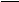 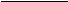 2.5 часаПредседатель ОЭК и его заместители2.Доведение до личного состава эвакокомиссии обстановки и постановка задач30 мин 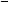 ПредседательОЭК3.Получение документов, уточнение плана рассредоточения и эвакуации6 часов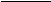 Председатель ОЭК и его заместители4.Организация круглосуточного дежурства заместителей председателя эвакокомиссии1 часПредседательОЭК5.Уточнение расчета по защите личного состава эвакокомиссии и порядка занятия защитных сооружений1.5 часа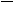 Председатель ОЭК и его заместители6.Уточнение укомплектованности эвакокомиссии личным составом2 часаЗаместители председателя ОЭК , рук. ЭГ7. Уточнение порядка обеспечения личного состава эвакокомиссии необходимым имуществом , СИЗ и приборами дозконтроля2 часаЗаместители председателя ОЭК , рук. ЭГ8.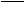 Организация уточнения списков лиц, подлежащих эвакуации8 часовРуководителиэвакогрупп9.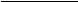 Проведение подготовительных мероприя-тий к введению режимов светомаскировкив местах размещения эвакоорганов 12 часовРуководителиэвакогрупп10.Уточнение состава и задач оперативнойГруппы ОЭК в загородную зону2 часаПредседатель ОЭК11.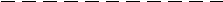 Контроль проведения мероприятийПостоянноПредседатель ОЭК и его заместители1.2. С получением распоряжения № 2Выполнить мероприятия, предусмотренные по распоряжению №1, если они не были выполнены ранее.1.2. С получением распоряжения № 2Выполнить мероприятия, предусмотренные по распоряжению №1, если они не были выполнены ранее.1.2. С получением распоряжения № 2Выполнить мероприятия, предусмотренные по распоряжению №1, если они не были выполнены ранее.1.2. С получением распоряжения № 2Выполнить мероприятия, предусмотренные по распоряжению №1, если они не были выполнены ранее.1.2. С получением распоряжения № 2Выполнить мероприятия, предусмотренные по распоряжению №1, если они не были выполнены ранее.1.2. С получением распоряжения № 2Выполнить мероприятия, предусмотренные по распоряжению №1, если они не были выполнены ранее.1.2. С получением распоряжения № 2Выполнить мероприятия, предусмотренные по распоряжению №1, если они не были выполнены ранее.1.2. С получением распоряжения № 2Выполнить мероприятия, предусмотренные по распоряжению №1, если они не были выполнены ранее.1.2. С получением распоряжения № 2Выполнить мероприятия, предусмотренные по распоряжению №1, если они не были выполнены ранее.1.2. С получением распоряжения № 2Выполнить мероприятия, предусмотренные по распоряжению №1, если они не были выполнены ранее.1.2. С получением распоряжения № 2Выполнить мероприятия, предусмотренные по распоряжению №1, если они не были выполнены ранее.1.2. С получением распоряжения № 2Выполнить мероприятия, предусмотренные по распоряжению №1, если они не были выполнены ранее.1.2. С получением распоряжения № 2Выполнить мероприятия, предусмотренные по распоряжению №1, если они не были выполнены ранее.1.2. С получением распоряжения № 2Выполнить мероприятия, предусмотренные по распоряжению №1, если они не были выполнены ранее.1.2. С получением распоряжения № 2Выполнить мероприятия, предусмотренные по распоряжению №1, если они не были выполнены ранее.1.2. С получением распоряжения № 2Выполнить мероприятия, предусмотренные по распоряжению №1, если они не были выполнены ранее.1.2. С получением распоряжения № 2Выполнить мероприятия, предусмотренные по распоряжению №1, если они не были выполнены ранее.1.2. С получением распоряжения № 2Выполнить мероприятия, предусмотренные по распоряжению №1, если они не были выполнены ранее.1.2. С получением распоряжения № 2Выполнить мероприятия, предусмотренные по распоряжению №1, если они не были выполнены ранее.1.2. С получением распоряжения № 2Выполнить мероприятия, предусмотренные по распоряжению №1, если они не были выполнены ранее.1.2. С получением распоряжения № 2Выполнить мероприятия, предусмотренные по распоряжению №1, если они не были выполнены ранее.1.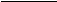 Перевести личный состав эвакокомиссии на круглосуточную работу (по сменам)1 часПредседатель ОЭК и его заместители2.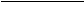 Направить на промежуточный пункт эвакуации оперативную группу6 часов Пред.ОЭК, зам. председателя ОЭК по ППЭ3.Подготовить архивные и действующие документы к вывозу в места укрытия12 часов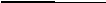 Зам. председателя ОЭК 4. Подготовить к выдаче в подразделения эвакуационные удостоверения4 час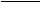 Зам. председателяОЭК5.Направить представителя ОЭК в ГЭК1.5 часаПредседательОЭК6.Получить со складов объекта необходимое имущество, СИЗ и приборы дозконтроляПо графикуслужбы МТОЗам. председателяОЭК7. Принять транспорт, выделяемый для обеспечения работы ОЭКВ сроки, определенные транспортной службойЗам. председателяОЭК8.Уточнить порядок выделения эвакотранспорта в ГЭК и отделе ГОЧС1.5 часаПредседательОЭК1.3. С получением распоряжения № 3Получение задачи у руководителя объекта и председателя ГЭК.1.3. С получением распоряжения № 3Получение задачи у руководителя объекта и председателя ГЭК.1.3. С получением распоряжения № 3Получение задачи у руководителя объекта и председателя ГЭК.1.3. С получением распоряжения № 3Получение задачи у руководителя объекта и председателя ГЭК.1.3. С получением распоряжения № 3Получение задачи у руководителя объекта и председателя ГЭК.1.3. С получением распоряжения № 3Получение задачи у руководителя объекта и председателя ГЭК.1.3. С получением распоряжения № 3Получение задачи у руководителя объекта и председателя ГЭК.1.3. С получением распоряжения № 3Получение задачи у руководителя объекта и председателя ГЭК.1.3. С получением распоряжения № 3Получение задачи у руководителя объекта и председателя ГЭК.1.3. С получением распоряжения № 3Получение задачи у руководителя объекта и председателя ГЭК.1.3. С получением распоряжения № 3Получение задачи у руководителя объекта и председателя ГЭК.1.3. С получением распоряжения № 3Получение задачи у руководителя объекта и председателя ГЭК.1.3. С получением распоряжения № 3Получение задачи у руководителя объекта и председателя ГЭК.1.3. С получением распоряжения № 3Получение задачи у руководителя объекта и председателя ГЭК.1.3. С получением распоряжения № 3Получение задачи у руководителя объекта и председателя ГЭК.1.3. С получением распоряжения № 3Получение задачи у руководителя объекта и председателя ГЭК.1.3. С получением распоряжения № 3Получение задачи у руководителя объекта и председателя ГЭК.1.3. С получением распоряжения № 3Получение задачи у руководителя объекта и председателя ГЭК.1.3. С получением распоряжения № 3Получение задачи у руководителя объекта и председателя ГЭК.1.3. С получением распоряжения № 3Получение задачи у руководителя объекта и председателя ГЭК.1.3. С получением распоряжения № 3Получение задачи у руководителя объекта и председателя ГЭК.1. Выполнить мероприятия, предусмотренные по распоряжениям №1 и №2, если они не были выполнены ранееПредседательОЭК и его заместители2.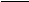 Собрать личный состав эвакоорганов, довести обстановку и поставить задачи0.5 часаПредседательОЭК3.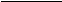 Развернуть СЭП и ППЭ4 часаЗаместителипредседателя ОЭК , рук. ЭГ4. 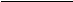 Организовать выдачу работникам предприятия эвакуационных удостоверений8 часовЗаместителипредседателя ОЭК , рук. ЭГ5.Проверить работоспособность системы связи2 часаРук. эвакогрупп, звено связи6.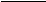 Направить в пункты эвакуации представителей ОЭК и ЭГ для организации приема эвакуируемых4 часа Председ.ОЭК, зам. по заг. зоне7.Организовать комендантскую службу на маршрутах эвакуации6 часов Заместители председателя ОЭК по ППЭ и заг. зоне1.4. С получением распоряжения № 4Продолжить выполнение мероприятий, предусмотренных распоряжением №3.1.4. С получением распоряжения № 4Продолжить выполнение мероприятий, предусмотренных распоряжением №3.1.4. С получением распоряжения № 4Продолжить выполнение мероприятий, предусмотренных распоряжением №3.1.4. С получением распоряжения № 4Продолжить выполнение мероприятий, предусмотренных распоряжением №3.1.4. С получением распоряжения № 4Продолжить выполнение мероприятий, предусмотренных распоряжением №3.1.4. С получением распоряжения № 4Продолжить выполнение мероприятий, предусмотренных распоряжением №3.1.4. С получением распоряжения № 4Продолжить выполнение мероприятий, предусмотренных распоряжением №3.1.4. С получением распоряжения № 4Продолжить выполнение мероприятий, предусмотренных распоряжением №3.1.4. С получением распоряжения № 4Продолжить выполнение мероприятий, предусмотренных распоряжением №3.1.4. С получением распоряжения № 4Продолжить выполнение мероприятий, предусмотренных распоряжением №3.1.4. С получением распоряжения № 4Продолжить выполнение мероприятий, предусмотренных распоряжением №3.1.4. С получением распоряжения № 4Продолжить выполнение мероприятий, предусмотренных распоряжением №3.1.4. С получением распоряжения № 4Продолжить выполнение мероприятий, предусмотренных распоряжением №3.1.4. С получением распоряжения № 4Продолжить выполнение мероприятий, предусмотренных распоряжением №3.1.4. С получением распоряжения № 4Продолжить выполнение мероприятий, предусмотренных распоряжением №3.1.4. С получением распоряжения № 4Продолжить выполнение мероприятий, предусмотренных распоряжением №3.1.4. С получением распоряжения № 4Продолжить выполнение мероприятий, предусмотренных распоряжением №3.1.4. С получением распоряжения № 4Продолжить выполнение мероприятий, предусмотренных распоряжением №3.1.4. С получением распоряжения № 4Продолжить выполнение мероприятий, предусмотренных распоряжением №3.1.4. С получением распоряжения № 4Продолжить выполнение мероприятий, предусмотренных распоряжением №3.1.4. С получением распоряжения № 4Продолжить выполнение мероприятий, предусмотренных распоряжением №3.1. Поставить задачи личному составу эвакоорганов на проведение эвакомероприятий0.5 часаПредседатель ОЭК и его заместители2.Проверить готовность к работе СЭП и ППЭ0.5 часаПредседательОЭК3.Установить связь с оперативной группой в загородной зоне3. Организовать оповещение работников предприятия об эвакуации1 час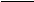 Заместители председателя ОЭК , рук. ЭГ4. 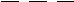 Эвакуация работников предприятия и членов их семей:железнодорожным транспортомавтомобильным транспортомпешими колоннами на ППЭ10 часовчасов8 часовЗаместители председателя ОЭК , рук. ЭГ5.Контролировать подачу эвакотранспорта на СЭП и пункты посадки.2 часаРуководителиэвакогрупп6.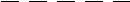 Контролировать работу эвакоорганов, выход пеших колонн и прохождение исходных пунктовпостоянно Председатель ОЭК и его заместители7.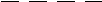 Обеспечить работу ППЭС прибытием ОГ Предс. ОЭК и его зам.8.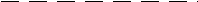 Обеспечить прием и размещение эвакуируемых в пунктах эвакуации.С прибытием ОГв заг. зонуЗам. председателя ОЭК по заг. зоне9. Вести учет эваконаселения .Представление донесений и докладов в ГЭК и отдел ГОЧСПостоянно, согласно табеля срочных донесений ПредседательОЭК и его заместители10.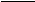 Свернуть работу СЭП и ППЭ и эвакуировать эвакоорганы в загородную зонуПосле завершенияэвакомероприятий ПредседательОЭК и его заместители2. При внезапном нападении2.1. По сигналу “Воздушная тревога “2. При внезапном нападении2.1. По сигналу “Воздушная тревога “2. При внезапном нападении2.1. По сигналу “Воздушная тревога “2. При внезапном нападении2.1. По сигналу “Воздушная тревога “2. При внезапном нападении2.1. По сигналу “Воздушная тревога “2. При внезапном нападении2.1. По сигналу “Воздушная тревога “2. При внезапном нападении2.1. По сигналу “Воздушная тревога “2. При внезапном нападении2.1. По сигналу “Воздушная тревога “2. При внезапном нападении2.1. По сигналу “Воздушная тревога “2. При внезапном нападении2.1. По сигналу “Воздушная тревога “2. При внезапном нападении2.1. По сигналу “Воздушная тревога “2. При внезапном нападении2.1. По сигналу “Воздушная тревога “2. При внезапном нападении2.1. По сигналу “Воздушная тревога “2. При внезапном нападении2.1. По сигналу “Воздушная тревога “2. При внезапном нападении2.1. По сигналу “Воздушная тревога “2. При внезапном нападении2.1. По сигналу “Воздушная тревога “2. При внезапном нападении2.1. По сигналу “Воздушная тревога “2. При внезапном нападении2.1. По сигналу “Воздушная тревога “2. При внезапном нападении2.1. По сигналу “Воздушная тревога “2. При внезапном нападении2.1. По сигналу “Воздушная тревога “2. При внезапном нападении2.1. По сигналу “Воздушная тревога “2. При внезапном нападении2.1. По сигналу “Воздушная тревога “1.Продублировать сигнал оповещения о воздушном нападении противника личному составу эвакоорганов.5 минПредседательОЭК и его заместители2.Организовать укрытие личного состава эвакоорганов в защитных сооружениях. 10-15 мин ПредседательОЭК , заместители,руководители ЭГ2.2. По сигналу “Отбой воздушной тревоги “ (или после нападения противника)2.2. По сигналу “Отбой воздушной тревоги “ (или после нападения противника)2.2. По сигналу “Отбой воздушной тревоги “ (или после нападения противника)2.2. По сигналу “Отбой воздушной тревоги “ (или после нападения противника)2.2. По сигналу “Отбой воздушной тревоги “ (или после нападения противника)2.2. По сигналу “Отбой воздушной тревоги “ (или после нападения противника)2.2. По сигналу “Отбой воздушной тревоги “ (или после нападения противника)2.2. По сигналу “Отбой воздушной тревоги “ (или после нападения противника)2.2. По сигналу “Отбой воздушной тревоги “ (или после нападения противника)2.2. По сигналу “Отбой воздушной тревоги “ (или после нападения противника)2.2. По сигналу “Отбой воздушной тревоги “ (или после нападения противника)2.2. По сигналу “Отбой воздушной тревоги “ (или после нападения противника)2.2. По сигналу “Отбой воздушной тревоги “ (или после нападения противника)2.2. По сигналу “Отбой воздушной тревоги “ (или после нападения противника)2.2. По сигналу “Отбой воздушной тревоги “ (или после нападения противника)2.2. По сигналу “Отбой воздушной тревоги “ (или после нападения противника)2.2. По сигналу “Отбой воздушной тревоги “ (или после нападения противника)2.2. По сигналу “Отбой воздушной тревоги “ (или после нападения противника)2.2. По сигналу “Отбой воздушной тревоги “ (или после нападения противника)2.2. По сигналу “Отбой воздушной тревоги “ (или после нападения противника)2.2. По сигналу “Отбой воздушной тревоги “ (или после нападения противника)1.Определить наличие и потери личного состава эвакоорганов, организовать помощь пострадавшим.1 часПредседатель ОЭК и его заместители2.Уточнить обстановку, установить связь с вышестоящими органами управления. 1 час ПредседательОЭК3.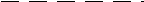 Обеспечить работу эвакоорганов с учетом сложившейся обстановки. ПредседательОЭКПриложение 11№№п/пНаименованиеструктурныхподразделенийПодлежит эвакуации, чел.Подлежит эвакуации, чел.Подлежит эвакуации, чел.№ СЭПвремяприбытияПункт (место)Пункт (место)Пункт (место)Порядокследования до пунктаразмещенияМесторазмещения взагороднойзоне№№п/пНаименованиеструктурныхподразделенийперсоналчленысемейВсего№ СЭПвремяприбытияпосадкивремяотправлениевысадкивремя прибытия высадкивремя прибытия Порядокследования до пунктаразмещенияМесторазмещения взагороднойзоне1Эвакопоезд № _________………Цех №12Автоколонна № ________ Цех №2………..Всего:3Пешая колонна № _____ Цех №……….Всего:4Цех №……….Всего:NNп/пНаименование подразделенийПодлежитрасселению,челВ том числе по улицам и домамВ том числе по улицам и домамВ том числе по улицам и домамВ том числе по улицам и домамПримечаниеNNп/пНаименование подразделенийПодлежитрасселению,челУлицаНомердомаОбщая жилаяплощадь, кв.м.Общее кол-во жильцов, челПримечаниеНаименование средств индивидуальной защитыНаименование средств индивидуальной защитыНаименование средств индивидуальной защитыНаименование средств индивидуальной защитыНаименование средств индивидуальной защитыНаименование средств индивидуальной защитыНаименование средств индивидуальной защитыНаименование средств индивидуальной защитыНаименование и типдозиметрических приборовНаименование и типдозиметрических приборовНаименование и типдозиметрических приборовНаименование и типдозиметрических приборовГП-7ГП-7АИАИИППИППППМППМИД-1ИД-1ИД-11ИД-11ПоложеноИмеетсяПоложеноИмеетсяПоложеноИмеетсяПоложеноИмеетсяПоложеноИмеетсяПоложеноИмеетсяЭвако-группаНомерквартала,микрорайона, наименованиеулицНомердомаКоличествоэвакуируемыхИз нихдетейЭвакуируется, челЭвакуируется, челВыделяется, ед.Выделяется, ед.КтовыделяетВремяподачиЭ+часовМестоподачиЭвако-группаНомерквартала,микрорайона, наименованиеулицНомердомаКоличествоэвакуируемыхИз нихдетейНа личном транспортеНа эвакотранспорте автобусовгрузовыхавтомашинКтовыделяетВремяподачиЭ+часовМестоподачи123456789101112Эвако-группаНомерквартала,микрорайона, наименованиеулицНомердомаКоличествоэвакуируемыхИз нихдетейЭвакуируется, челЭвакуируется, челВыделяется, ед.Выделяется, ед.КтовыделяетВремяподачиЭ+часовМестоподачиЭвако-группаНомерквартала,микрорайона, наименованиеулицНомердомаКоличествоэвакуируемыхИз нихдетейНа личном транспортеНа эвакотранспорте автобусовгрузовыхавтомашинКтовыделяетВремяподачиЭ+часовМестоподачи123456789101112